*уточнения, примечанияЗаявка на участие в фестивале «Северная ягода» в 2021 году  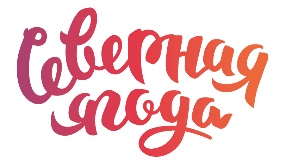 Организация-заявитель площадки (либо физическое лицо)Ф.И.О., контактные данные, e-mail ответственного за площадкуФ.И.О. всех участников командыНазвание площадки обязательно использовать в названии слово «ягода» или любое его однокоренное словоДата и время работы площадкиКраткое описание планируемого на площадкеНеобходимое оборудованиеНеобходимая площадь в кв.м. (в помещении, на улице, в палатке, в чуме)* Другоеуказать необходимую, по мнению заявителя, информацию 